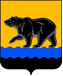 АДМИНИСТРАЦИЯ ГОРОДА НЕФТЕЮГАНСКАпостановлениеО внесении изменения в постановление администрации города Нефтеюганска от 30.01.2015 № 60-п «О мерах по реализации исполнения решения Думы города Нефтеюганска от 24.12.2014 № 933-V «О бюджете города Нефтеюганска на 2015 год и плановый период 2016 и 2017 годов»В связи с изменением мероприятий по росту доходов бюджета муниципального образования, с целью повышения качества и эффективности управления финансовыми ресурсами администрации города Нефтеюганска администрация города Нефтеюганска постановляет:1.Внести изменение в постановление администрации города Нефтеюганска от 30.01.2015 № 60-п «О мерах по реализации исполнения решения Думы города Нефтеюганска от 24.12.2014 № 933-V «О бюджете города Нефтеюганска на 2015 год и плановый период 2016 и 2017 годов», изложив строку 1 «Мероприятия по росту доходов бюджета муниципального образования», строки 1.1, 1.2 приложения 1 к постановлению                              согласно приложению к настоящему постановлению.2.Директору департамента по делам администрации города С.И.Нечаевой направить постановление в Думу города для размещения на официальном сайте органов местного самоуправления города Нефтеюганска в сети Интернет.Глава администрации города							   В.А.АрчиковПриложение к постановлению администрации города от 30.09.2015 № 941-п30.09.2015                                                                                                  № 941-пг.Нефтеюганск1. Мероприятия по росту доходов бюджета муниципального образования1. Мероприятия по росту доходов бюджета муниципального образования1. Мероприятия по росту доходов бюджета муниципального образования1. Мероприятия по росту доходов бюджета муниципального образования1. Мероприятия по росту доходов бюджета муниципального образования87 037,987 037,988 561,090 192,51.1Пересмотреть ставки по земельному налогу в сторону увеличенияРешение Думы города                     от 25.09.2014 № 862-V                «О земельном налоге» до 31.12.2015Департамент финансов  администрации городаУвеличение ставок по  налогам от плановых назначений  с 2014 года, %0,80,80,8554,0554,0554,0554,01.1Пересмотреть ставки по земельному налогу в сторону увеличениядо 31.12.2015Департамент финансов  администрации городаУвеличение ставок по  налогам от плановых назначений  с 2014 года, %0,80,80,8554,0554,0554,0554,01.2Взаимодействие с организациями, осуществляющими деятельность на территории муниципального образования с целью заключения соглашения о социально-экономическом сотрудничествеСоглашение о социально-экономическом сотрудничестведо 31.12.2015Администрация города Нефтеюганска, Департамент финансов  администрации городаОтношение поступлений по соглашениям о сотрудничестве по социально-экономическому развитию в бюджет города от суммы налоговых и неналоговых доходов, утвержденных решением Думы города о бюджете на текущий и плановый период, %0,0300600,0    000